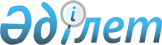 О признании утратившим силу постановление акимата Федоровского района от 7 июля 2015 года № 221 "Об определении перечня должностей специалистов в области социального обеспечения, образования, культуры, спорта и ветеринарии, являющихся гражданскими служащими и работающих в сельской местности"Постановление акимата Федоровского района Костанайской области от 14 марта 2016 года № 75

      В соответствии с подпунктами 2), 4) пункта 2, пунктом 3 статьи 40 Закона Республики Казахстан от 24 марта 1998 года «О нормативных правовых актах» акимат Федоровского района ПОСТАНОВЛЯЕТ:



      1. Признать утратившим силу постановление акимата Федоровского района от 7 июля 2015 года № 221 Об определении перечня должностей специалистов в области социального обеспечения, образования, культуры, спорта и ветеринарии, являющихся гражданскими служащими и работающих в сельской местности» (зарегистрировано в государственном Реестре нормативных правовых актов за № 5795, опубликовано 27 августа 2015 года в районной газете «Федоровские новости»).



      2. Настоящее постановление вводится в действие со дня подписания.      Аким района                                К. Ахметов
					© 2012. РГП на ПХВ «Институт законодательства и правовой информации Республики Казахстан» Министерства юстиции Республики Казахстан
				